                                                                                                               ΠΕΙΡΑΙΑΣ  24/09/2022, Α.Π: 71              ΠΡΟΣ: ΤΑ ΜΕΛΗ ΤΟΥ ΣΥΛΛΟΓΟΥΟΛΟΙ ΚΑΙ ΟΛΕΣΔΕΥΤΕΡΑ 26 ΣΕΠΤΕΜΒΡΙΟΥ, ΣΤΙΣ 12.30ΣΤΑ ΔΙΚΑΣΤΗΡΙΑ ΕΥΕΛΠΙΔΩΝΚάτω τα χέρια από την απεργία και τους συλλογικούς αγώνες!Συνάδελφοι, συναδέλφισσες,Ο ολοκληρωτισμός του ΥΠΑΙΘ δεν έχει προηγούμενο! Η Κεραμέως παρέδωσε στις 22/9 εξώδικο, προκειμένου να κηρυχτεί παράνομη και καταχρηστική η απεργία-αποχή της ΔΟΕ, στις 11.30 το πρωί και ορίστηκε κατευθείαν δικάσιμος στις 13.00 το μεσημέρι! Η «δικαιοσύνη» κινείται ταχύτατα όταν πρόκειται για επιταγές της κυβέρνησης και τα συμφέροντα της εργοδοσίας. Τελικά η εκδίκαση της υπόθεσης αναβλήθηκε, ύστερα από αίτημα της Ομοσπονδίας, για τη Δευτέρα 26 Σεπτεμβρίου.Η προσφυγή αυτή στα δικαστήρια δείχνει τον φόβο και τον πανικό τους! Η Κεραμέως δεν κατάφερε να βρει τους πρόθυμους που αναζητούσε στα σχολεία. Αρνείται να αποδεχτεί την ήττα της! Την ίδια στιγμή, η αξιοποίηση του αντεργατικού νόμου Χατζηδάκη είναι καθημερινή και πάγια τακτική της κυβέρνησης, καθώς όποιος κλάδος κινείται ή σηκώνει κεφάλι, επιδιώκουν να κατασταλεί.Καταγγέλλουμε τον αυταρχισμό της κυβέρνησης και του Υπουργείου Παιδείας, που για μία ακόμα φορά σέρνει τους εκπαιδευτικούς και τους αγώνες τους στα δικαστήρια.Συνεχίζουμε να υπογράφουμε μαζικά τη δήλωση συμμετοχής στην απεργία-αποχή της Ομοσπονδίας, η οποία ισχύει κανονικά.Καλούμε σε μαζική, καθολική συμμετοχή στη συγκέντρωση στα δικαστήρια Ευελπίδων στις 12.30, τη Δευτέρα 26 Σεπτεμβρίου. Η ΔΟΕ έχει κηρύξει διευκολυντική στάση εργασίας από τις 11:30 μέχρι 13:15 για το πρωινό και από 13:15 έως τις 17:30 για το ολοήμερο.Τώρα είναι η ώρα που πρέπει και πάλι να βγούμε στον δρόμο, ενάντια στην κυβερνητική επίθεση στα στοιχειώδη κοινωνικά, πολιτικά και συνδικαλιστικά μας δικαιώματα!Οι αγώνες δεν ποινικοποιούνταιΝικούν!Α′ ΣΥΛΛΟΓΟΣ  ΕΚΠΑΙΔΕΥΤΙΚΩΝ Π.Ε. ΠΕΙΡΑΙΑ“ΡΗΓΑΣ ΦΕΡΑΙΟΣ”ΤΖΑΒΕΛΛΑ ΚΑΙ ΑΛΕΞΑΝΔΡΟΥ 1  , ΠΕΙΡΑΙΑΣ 18533                      e-mail: info@rigasfereospeiraias.gr      http://www.rfp.gr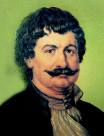 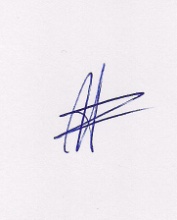 Ο ΠΡΟΕΔΡΟΣΜΑΡΙΟΣ	ΧΑΔΟΥΛΗΣ	ΓΙΑ ΤΟ  Δ.Σ.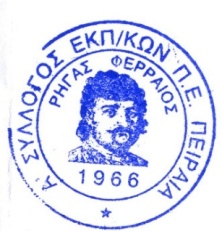 Ο ΓΕΝ. ΓΡΑΜΜΑΤΕΑΣ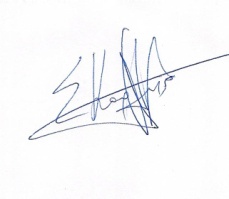 ΣΩΤΗΡΗΣ ΚΑΡΛΗΣ